Publicado en Madrid el 27/05/2021 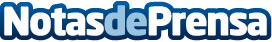 IDOVEN cierra una ronda de 2 millones de euros junto a Wayra, Accel Partners, Business Angels de primer nivel y ENISA La startup ha redefinido el diagnóstico de las enfermedades cardiacas, gracias a potentes algoritmos de inteligencia artificial (IA), logrando así la prevención de la principal causa de muerte a nivel mundial, y la que mayor coste supone para el sistema sanitarioDatos de contacto:Trescom000000000Nota de prensa publicada en: https://www.notasdeprensa.es/idoven-cierra-una-ronda-de-2-millones-de-euros Categorias: Medicina Finanzas Emprendedores http://www.notasdeprensa.es